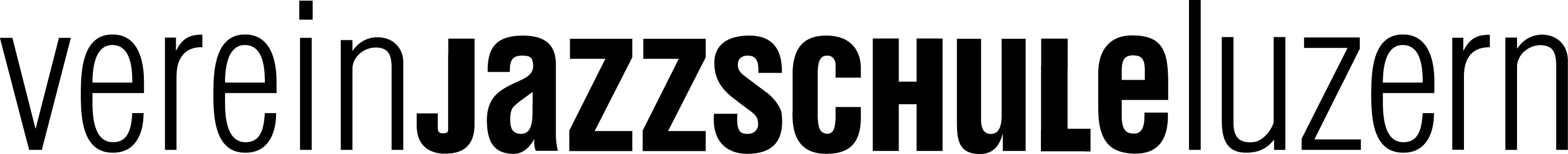 Gesuch um Beitrag an die Studiengebühren 2020/2021Füllen Sie bitte die grau hinterlegten Felder aus.Warum ich auf einen Beitrag an die Studiengebühren angewiesen bin: Meine beruflichen Ziele: Meine bisher grössten Erfolge:Meine Angaben sind wahr: Ort, Datum:	Unterschrift:Beilage: LebenslaufEmpfehlung der Dozentin, des Dozenten (Hauptfach):Kommentar:Ort, Datum:   	Unterschrift Dozent/Dozentin:Eingabefrist:		30. September 2020Es können nur vollständig ausgefüllte Gesuche bearbeitet werdenEinsenden an: Verein Jazz Schule Luzern, Erich Strasser, Präsident VJSL, Rüti 14, 6026 Rain LUVerein Jazz Schule Luzern VJSLc/o Erich Strasser • Rüti 14 • , 6026 Rain LUtelefon +41 79 400 05 93 • e-mail erich.strasser@bluewin.ch • www.vereinjsl.chPersonalienName, Vorname GeburtsdatumGeschlecht m ☐ /f ☐Geschlecht m ☐ /f ☐Geschlecht m ☐ /f ☐Geschlecht m ☐ /f ☐Geschlecht m ☐ /f ☐Adresse PLZ, OrtOffizieller WohnsitzseitseitNationalitätTel./MobileE-MailStudiengang / Semester//InstrumentLehrpersonKontoverbindungPC-KontoName der BankIBAN (Kontonummer)Finanzieller Bedarf pro StudienjahrFinanzieller Bedarf pro StudienjahrFinanzieller Bedarf pro StudienjahrFinanzieller Bedarf pro StudienjahrFinanzieller Bedarf pro StudienjahrFinanzieller Bedarf pro StudienjahrFinanzieller Bedarf pro StudienjahrFinanzieller Bedarf pro StudienjahrFinanzieller Bedarf pro StudienjahrFinanzieller Bedarf pro StudienjahrStudiengebührenStudiengebührenStudiengebührenStudiengebührenCHFCHFCHFSchulmaterialSchulmaterialSchulmaterialSchulmaterialCHFCHFCHFMobilitätMobilitätMobilitätMobilitätCHFCHFCHFUnterkunftUnterkunftUnterkunftUnterkunftCHFCHFCHFVerpflegungVerpflegungVerpflegungVerpflegungCHFCHFCHFInternet, TelefonInternet, TelefonInternet, TelefonInternet, TelefonCHFCHFCHFKrankenkasse, VersicherungenKrankenkasse, VersicherungenKrankenkasse, VersicherungenKrankenkasse, VersicherungenCHFCHFCHFTotalTotalTotalTotalCHFCHFCHFVerfügbare Mittel pro StudienjahrVerfügbare Mittel pro StudienjahrVerfügbare Mittel pro StudienjahrVerfügbare Mittel pro StudienjahrVerfügbare Mittel pro StudienjahrVerfügbare Mittel pro StudienjahrVerfügbare Mittel pro StudienjahrVerfügbare Mittel pro StudienjahrVerfügbare Mittel pro StudienjahrVerfügbare Mittel pro StudienjahrErwerbseinkommen als MusikerInErwerbseinkommen als MusikerInErwerbseinkommen als MusikerInErwerbseinkommen als MusikerInCHFCHFCHFAnderes ErwerbseinkommenAnderes ErwerbseinkommenAnderes ErwerbseinkommenAnderes ErwerbseinkommenCHFCHFCHFBeiträge von Ehe- oder LebenspartnerInBeiträge von Ehe- oder LebenspartnerInBeiträge von Ehe- oder LebenspartnerInBeiträge von Ehe- oder LebenspartnerInCHFCHFCHFBeiträge von Eltern und/oder VerwandtenBeiträge von Eltern und/oder VerwandtenBeiträge von Eltern und/oder VerwandtenBeiträge von Eltern und/oder VerwandtenCHFCHFCHFStipendien, PreiseStipendien, PreiseStipendien, PreiseStipendien, PreiseCHFCHFCHFWeiteres Einkommen Weiteres Einkommen Weiteres Einkommen Weiteres Einkommen CHFCHFCHFTotalTotalTotalTotalCHFCHFCHF(minimal CHF 3500 jährlich)(minimal CHF 3500 jährlich)(minimal CHF 3500 jährlich)(minimal CHF 3500 jährlich)